The institute shall remain closed on 26.01.2023, Thursday on account of Republic Day of India. No any classes shall be conducted on 26.01.2023. Normal daily/Modified routine shall be observed on 27.01.2023, Friday on account of 20th Anniversary of this institute. Firm programme shall be promulgated soon.This is for your strict compliancesJoginder SinghExecutive DirectorDistribution:  NormalChairman/HOI Sir for info pleaseMain Notice BoardFaculty and Instructor- Via IMS PortalStudents – IMS Portal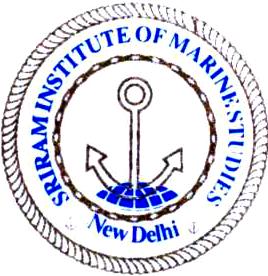        Sriram Institute of Marine Studies Approved by the DG Shipping, Ministry of Shipping, Govt. of India. Affiliated to Indian Maritime University Chennai, Certified ISO 9001:2015 By Indian Register of Shipping {IRS} MTI Unique id : 101005ISO/QMS Clause No 8.1Ref  QMS 8.0Page  :  01Subject:  Holiday on 26.01.2023 File No IMS/ADM/16Issued by   : Exe. DirectorSIMS  Circular No 03 of 2022Date: 24.01.2023